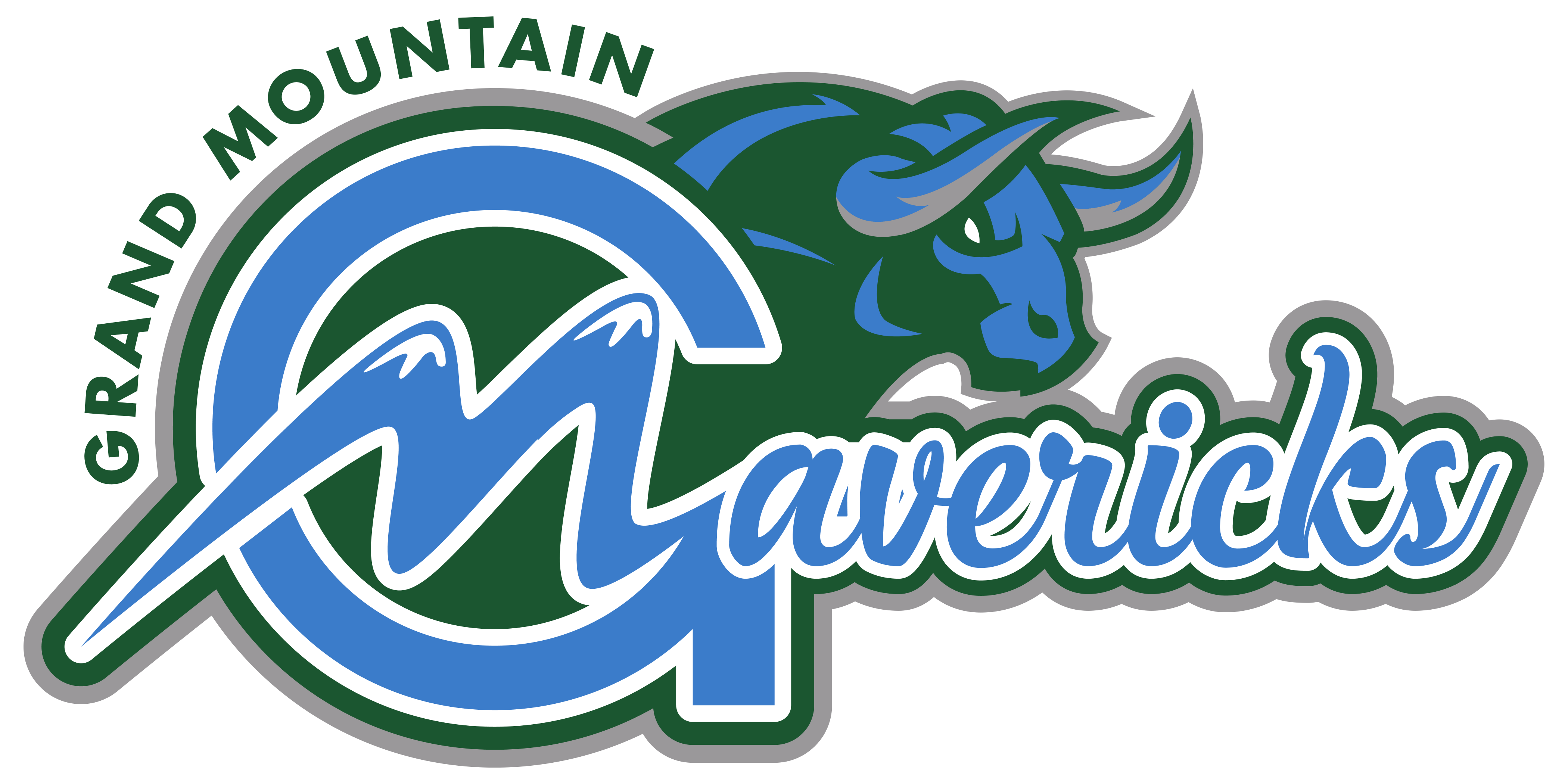 THE MAVERICK MISSIONMaverick - (noun) /mav-rik/ - an unorthodox or independent-minded person,an unbranded range animal. Synonyms: individualist, free spirit, original, trendsetter.Volume #14, Dec 31, 2020, School Year 2020-21Welcome to Grand Mountain School! Thank you parents, students, and staff for making GMS a grand place to be!Our student council created a video entitled, “It’s Raining Positivity.” This video will be shared with all students prior to the holiday break. Some of the many positive things shared from the first half of the year are as follows. We have celebrated Renaissance Award Winners and inducted our first National Junior Honor Society Members. We held a virtual Veteran’s Day Assembly, thanks to our music department for creating and sharing out that video. Our food drive brought in over 500 items that were shared within our local community over Thanksgiving. Students and staff have done a great many additional things in order to make the first half of this school year be the best it could be.It is hard to believe the school year is half way over. We have developed online learning management systems and the ability for all students K-8 to learn virtually via Schoology/Google Classroom to participate in remote learning as necessary. We have enough devices in the building for each student to utilize as needed. It is and will continue to be our intent to keep as many students learning via in-person means as possible given county and health department guidelines.  Thank you all for the support and hard-work to make this year a successful venture given the current situations and necessities to transition between distance and in-person learning.You will start to notice progress on a modular unit that is being placed on the east end of the building for use next school year as our continued growth warrants. This modular unit will contain 8 classrooms and restrooms. We are still determining how to re-structure our current grade level/departmental organization and relocate classrooms for use of these modular classrooms in the future. Our continued growth as housing continues to be built around the school is exciting to see as we add new staff to teach the new students who join us on a consistent basis.I hope you all enjoyed a great holiday break and were able to maintain the health and safety of all. This has been an unusual year so far with COVID dictating much of the way we do things. I look forward to a hopeful return to a greater degree of normalcy as we enter 2021. Please continue to be safe and promote healthy habits by wearing masks, washing hands, and physically distancing to reduce the impact of COVID on our school and potential quarantine situations that arise from transmission of the virus.The PTO Fund Run will be moved to second semester at this time.